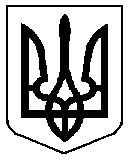 Відділ освіти Миколаївської районної державної адміністраціїРайонний методичний кабінет81600 м. Миколаїв, Львівської області, вул. Р.Шухевича, 12 тел. (241) 52-544osvitarda@rambler.ru___________ №  ___________                      Практичним психологам,                                                                        соціальним педагогам ЗНЗ, ДНЗ.       На виконання Національної програми правової освіти населення,  згідно з планом роботи відділу освіти Миколаївської РДА, відповідно до тематики соціально-психологічних досліджень серед учнів району на 2015-2016 н.р., з метою  дослідження  проблеми трудової міграції серед українського населення, її впливу на працездатних громадян та висвітлення цієї тематики у ЗМІ РМК відділу освіти рекомендує  провести анкетування «Проблеми трудової міграції в Україні».	Виходячи із вищенаведеного, пропонуємо:	І. Провести анкетування «Проблеми трудової міграції в Україні» в усіх загальноосвітніх та дошкільних закладах району  протягом березня 2016 року.	ІІ. Анкетування проводити:У Миколаївській гімназії у 10 класах;У НВК у 10 класах;У школах І-ІІ ст. у 8 класах;У школах І ст. для педагогічних працівників;У ДНЗ для педагогічних працівників.	ІІІ. Узагальнену інформацію про проведену роботу подати у відділ освіти (РМК, методисту Т.Лутчин) до 28 березня 2016 року. Методист РМК                                             Т.Я.Лутчин                                                    Запитаня анкети                                   «Проблеми трудової міграції в Україні»1.З яких джерел Ви дізнались про трудову міграцію з України? А)  З розповідей знайомого.           Б)  З радіо, телебачення, газет.           2.Чи є у Вашій родині люди, які працюють за кордоном?            А) Так.            Б)  Ні.3. Якими є наслідки, на Вашу думку, для сім’ ї, коли хтось з її членів працює за кордоном?           А)  Позитивні, адже покращується матеріальне становище.           Б)   Негатівні, бо трудова міграція руйнує шлюб, сім’ ї, позбавляє дітей                   батьків.           В)  Не можу відповісти однозначно.4.Якими є наслідки для пересічного українця, який їздив на роботу за кордон?        А)  Набув цінного досвіду.        Б) Реалізував себе як фахівець.        В)  Підвищив свій рівень матеріального і соціального статусу.        Д) Свій варіант відповіді.____________________________________5. Чи думали Ви колись над перспективою виїхати працювати за кордон?      А)  Так.      Б)   Ні.6. Які заходи, на Вашу думку, має провести держава, щоб  утримати свої         трудові ресурси від виїзду за кордон?        А)  Збільшити заробітну плату.        Б)  Провести нову пенсійну реформу.        В)  Гарантувати соціальний захист населення на випадок безробіття,                  збільшуючи виплати.        Г)  Ваш варіант._____________________________________________7. Як би Вам запропонували працювати за кордоном чи погодилися  б Ви?       А)  Так.       Б)  Ні. 8.  Чому, на Вашу думку, люди їдуть працювати за кордон?       А) Тому що не можуть реалізувати свої професійні навики.       Б)  Через низький  рівень оплати праці.       В)  Через соціальну незахищеність населення.       Г)  Через бажання вдало вийти заміж (одружитися) за іноземця             ( з іноземкою).      Д)  Власний вариант відповіді. _____________________________________9. Ваша стать?      А)  Чоловіча.      Б)  Жіноча.10.  Де Ви проживаєте?      А) У власному будинку.      Б) У квартирі.      В) У гуртожитку.